Introduction:Before Christianity became the official religion of the Roman Empire, Christians were subjected to brutal punishments, including death, under nine Roman emperors.  Today, we shall explore accounts from a present-day textbook, a Roman historian in 166 CE, and a professor of theological studies in 1998 to answer the key historical question:Why Did The Roman Empire Persecute Christians?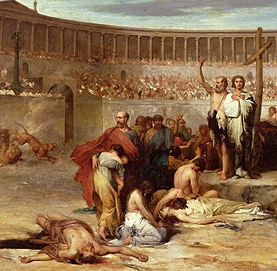 